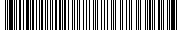 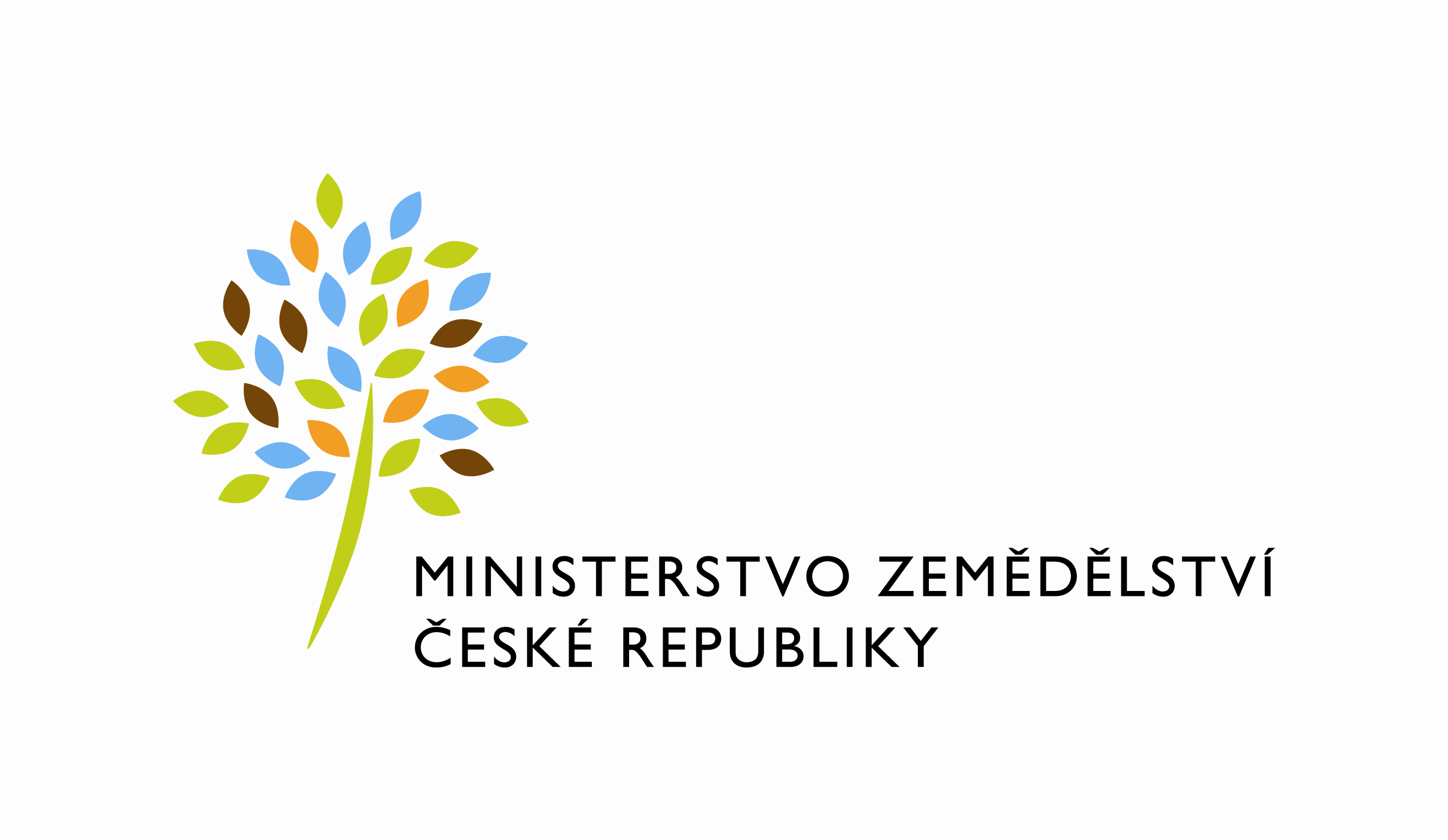  Požadavek na změnu (RfC) – Z36594a – věcné zadáníZákladní informaceStručný popis a odůvodnění požadavkuPopis požadavkuPředmětem požadavku je úprava mechanismu provádění jednorázových kontrol plnění DZES7B  z dat replikovaných žádostí JŽ. V roce 2023 došlo jednak k úpravě algoritmu v rámci PZ713 a současně došlo ke změně věcných podmínek v návaznosti na nařízení vlády č. 73/2023 Sb., (omezení 10 ha na SEO s výjimkou osevu před 1.4.2023 apod.).Předmětem PZ je uzpůsobení funkcionality pro jednorázovou kontrolu podmínek DZES7B, tak abyByl pouštěn aktuální algoritmus kontroly používaný v rámci předtisků/VEP/ZPByly využívány upravené struktury georeplikovaných dat včetně informace o osevu před 1.4.2023 pro plochy plodin s klasifikací SEO na DPB, které mají také SEO klasifikaciByl upraven XLS výstup zohledňujíc výše uvedené takto:Budou načítány jen DPB větší než 33 ha, v případě DPB s klasifikací SEO větší než 11 haBude doplněn sloupec klasifikace EO pro DPB, pro plochu plodiny i pro spojené plodiny.Bude doplněn sloupec s údajem o osevu před 1.4.2023Budou doplněny sloupce s výjimkami:Plodina je oddělující nebo požívá výjimku– ANO x NE (zpravidla se jedná o plodiny PVN a všechny plodiny způsobilé pro oddělení 22 m oddělujícím pásem – přesně viz způsobilá pro titul DZES7B-VP v číselníku plodinExistence opatření Biopásu na DPB v požadované výměře ANO x NEExistence opatření Čejky ANO x NEBude doplněn sloupec s příznakem, zda byl na DPB vyhodnocen potenciální manipulační prostor ANO x NE, a to bez ohledu na výsledek kontroly. Rozsah údajů ve výstupním souboru XLS je uveden níže, červeně jsou vyznačeny změny.List 1: Přehled výsledků kontroly DZES 7b za DPBList 2: Podrobný výpis výsledků za zákresy plodin na DPB Odůvodnění požadované změny (změny právních předpisů, přínosy)Změna je vyvolána novým zněním podmínky omezení rozsahu monokultury – DZES7B v návaznosti na nařízení vlády č. 73/2023 Sb.,Rizika nerealizaceV případě neprovedení nebude provedena systémová kontrola opatření DZES7B.3 Podrobný popis požadavku.Dopady na IS MZe(V případě předpokládaných či možných dopadů změny na infrastrukturu nebo na bezpečnost je třeba si vyžádat stanovisko relevantních specialistů, tj. provozního, bezpečnostního garanta, příp. architekta.).Na provoz a infrastrukturuNejsou známyNa bezpečnostNejsou známyNa součinnost s dalšími systémyNejsou známyPožadavky na součinnost AgriBus a EPONejsou známy(Pokud existují požadavky na součinnost Agribus, uveďte specifikaci služby ve formě strukturovaného požadavku (request) a odpovědi (response) s vyznačenou změnou.)Požadavek na dokumentaciROZSAH TECHNICKÉ DOKUMENTACESparx EA modelu (zejména ArchiMate modelu) V případě, že v rámci implementace dojde k jeho změnám oproti návrhu architektury připravenému jako součást analýzy, provede se aktualizace modelu. Sparx EA model by měl zahrnovat:aplikační komponenty tvořící řešení, případně dílčí komponenty v podobě ArchiMate Application Component,vymezení relevantních dílčích funkcionalit jako ArchiMate koncepty, Application Function přidělené k příslušné aplikační komponentě (Application Component),prvky webových služeb reprezentované ArchiMate Application Service,hlavní datové objekty a číselníky reprezentovány ArchiMate Data Object,activity model/diagramy anebo sekvenční model/diagramy logiky zpracování definovaných typů dokumentů,popis použitých rolí v systému a jejich navázání na související funkcionality (uživatelské role ve formě ArchiMate konceptu Data Object a využití rolí v rámci funkcionalit/ Application Function vazbou ArchiMate Access),doplnění modelu o integrace na externí systémy (konzumace integračních funkcionalit, služeb a rozhraní), znázorněné ArchiMate vazbou Used by.Bezpečnostní dokumentaceJde o přehled bezpečnostních opatření, který jen odkazuje, kde v technické dokumentaci se nalézá jejich popisJedná se především o popis těchto bezpečnostních opatření (jsou-li relevantní):řízení přístupu, role, autentizace a autorizace, druhy a správa účtů,omezení oprávnění (princip minimálních oprávnění),proces řízení účtů (přidělování/odebírání, vytváření/rušení),auditní mechanismy, napojení na SIEM (Syslog, SNP TRAP, Textový soubor, JDBC, Microsoft Event Log…),šifrování,zabezpečení webového rozhraní, je-li součástí systému,certifikační autority a PKI,zajištění integrity dat,zajištění dostupnosti dat (redundance, cluster, HA…),zálohování, způsob, rozvrh,obnovení ze zálohy (DRP) včetně předpokládané doby obnovy,předpokládá se, že existuje síťové schéma, komunikační schéma a zdrojový kód.5.1.1 Dohledové scénáře jsou požadovány, pokud Dodavatel potvrdí dopad na dohledové scénáře/nástroj. U dokumentů, které již existují, se má za to, že je požadována jejich aktualizace. Pokud se požaduje zpracování nového dokumentu namísto aktualizace stávajícího, uveďte toto explicitně za názvem daného dokumentu, např. „Uživatelská příručka – nový“.Provozně-technická dokumentace bude zpracována dle vzorového dokumentu, který je připojen – otevřete dvojklikem:   xxx    Akceptační kritériaPlnění v rámci požadavku na změnu bude akceptováno, jestliže budou akceptovány dokumenty uvedené v tabulce výše v bodu 5, budou předloženy podepsané protokoly o uživatelském testování a splněna případná další kritéria uvedená v tomto bodu. Základní milníkyPřílohy1.2.Podpisová doložkaB – nabídkA řešení k požadavku Z36594Návrh konceptu technického řešení  Viz část A tohoto PZ, body 2 a 3.Kapitola 5 v části A byla upravena. Byly odstraněny výstupy, které u PZ nedávají smysl a nebyly dodány ani v PZ 620.Uživatelské a licenční zajištění pro ObjednateleV souladu s podmínkami smlouvy č. 391-2019-11150Dopady do systémů MZeNa provoz a infrastrukturu(Pozn.: V případě, že má změna dopady na síťovou infrastrukturu, doplňte tabulku v připojeném souboru - otevřete dvojklikem.)     Na bezpečnostNávrh řešení musí být v souladu se všemi požadavky v aktuální verzi Směrnice systémové bezpečnosti MZe. Upřesnění požadavků směrnice ve vztahu k tomuto RfC:Na součinnost s dalšími systémyBez dopaduNa součinnost AgriBusNa dohledové nástroje/scénářeOstatní dopady(Pozn.: Pokud má požadavek dopady do dalších požadavků MZe, uveďte je také v tomto bodu.)Požadavky na součinnost Objednatele a třetích stran(Pozn.: K popisu požadavku uveďte etapu, kdy bude součinnost vyžadována.)Harmonogram plnění*/ Upozornění: Uvedený harmonogram je platný v případě, že Dodavatel obdrží objednávku do 19.06.2023. V případě pozdějšího data objednání si Dodavatel vyhrazuje právo na úpravu harmonogramu v závislosti na aktuálním vytížení kapacit daného realizačního týmu Dodavatele či stanovení priorit ze strany Objednatele.Pracnost a cenová nabídka navrhovaného řešenívčetně vymezení počtu člověkodnů nebo jejich částí, které na provedení poptávaného plnění budou spotřebovány(Pozn.: MD – člověkoden, MJ – měrná jednotka, např. počet kusů)PřílohyPodpisová doložkaC – Schválení realizace požadavku Z36594Specifikace plněníPožadované plnění je specifikováno v části A a B tohoto RfC. Dle části B bod 3.2 jsou pro realizaci příslušných bezpečnostních opatření požadovány následující změny:Uživatelské a licenční zajištění pro Objednatele (je-li relevantní):Požadavek na součinnost(V případě, že má změnový požadavek dopad na napojení na SIEM, PIM nebo Management zranitelnosti dle bodu 1, uveďte také požadovanou součinnost Oddělení kybernetické bezpečnosti.)Harmonogram realizacePracnost a cenová nabídka navrhovaného řešenívčetně vymezení počtu člověkodnů nebo jejich částí, které na provedení poptávaného plnění budou spotřebovány(Pozn.: MD – člověkoden, MJ – měrná jednotka, např. počet kusů)PosouzeníBezpečnostní garant, provozní garant a architekt potvrzují svým podpisem za oblast, kterou garantují, správnost specifikace plnění dle bodu 1 a její soulad s předpisy a standardy MZe a doporučují změnu k realizaci. (Pozn.: RfC se zpravidla předkládá k posouzení Bezpečnostnímu garantovi, Provoznímu garantovi, Architektovi, a to podle předpokládaných dopadů změnového požadavku na bezpečnost, provoz, příp. architekturu. Koordinátor změny rozhodne, od koho vyžádat posouzení dle konkrétního případu změnového požadavku.)SchváleníSvým podpisem potvrzuje požadavek na realizaci změny:(Pozn.: Oprávněná osoba se uvede v případě, že je uvedena ve smlouvě.)VysvětlivkyID PK MZe:741Název změny:Úprava mechanismu kontroly DZES7B v důsledku změn SZP2023+Úprava mechanismu kontroly DZES7B v důsledku změn SZP2023+Úprava mechanismu kontroly DZES7B v důsledku změn SZP2023+Úprava mechanismu kontroly DZES7B v důsledku změn SZP2023+Datum předložení požadavku:Datum předložení požadavku:Požadované datum nasazení:Kategorie změny:Normální       Urgentní  Priorita:Vysoká    Střední     Nízká Oblast:Aplikace         Zkratka: LPISOblast:Aplikace         Typ požadavku: Legislativní    Zlepšení    Bezpečnost Oblast:Infrastruktura  Typ požadavku:Nová komponenta    Upgrade   Bezpečnost    Zlepšení    Obnova  RoleJméno Organizace /útvarTelefonE-mailŽadatel:Kateřina BělinováMze/odbor přímých plateb221812849Katerina.Belinova@mze.czKoordinátor změny Jiří BukovskýMZe/11121221812710Jiri.Bukovsky@mze.cz Poskytovatel / dodavatel:xxxO2ITSxxxxxx Smlouva č.:S2019-0043; DMS 391-2019-11150;KL:KL HR-001Nadpis sloupceHodnotaVýznamJIOJMID_UZZKODCTVERECFB_IDFB_STAVFB_VYMERAL1_IDSPLNENONESPLNENOSPL_DO_LIMITU1/01 = Splněno u dílčích ploch do 33 ha nebo do 11 ha v případě, že DPB má erozní ohroženost SEO - pokud všechny plochy plodin na DPB mají splněno a výměru do 33, resp. 11 ha v případě SEO, celek má také splněno a současně celý DPB nemá nějakou výjimku.SPL_PLODINASVYJ_NADLIMIT1/01 = Splněno s použitím výjimky na plodinu (plodina oddělující nebo požívající výjimku – PVN apod.) u plochy nad 33/11 ha - pokud na DPB existuje alespoň jedna taková plocha a celek má splněno, ale současně není výjimka na celém DPB.SPL_BIOPAS1/01 = Splněno s použitím výjimky na celý DPB - na žádost o dotaci na biopásy se zohledněním nového opatření AEKO23 (u DPB nad 40 ha při splnění míry 5 %).SPL_CEJKA1/01 = Splněno s použitím výjimky na celý DPB - na žádost o dotaci na opatření čejka zohledněním nového opatření AEKO23 (u DPB nad 40 ha při splnění míry 5 %).MANIPULACNI_PROSTOR1/01 = Na DPB byl zjištěn potenciální manipulační prostor.EO_DPBSEO, MEO, NEOErozní ohroženost DPB.CHYBAPOPIS_CHYBYNadpis sloupceHodnotaVýznamID_UZZKODCTVERECFB_IDFB_STAVFB_VYMERAL2_IDL1_IDPLODINA_IDPLODINA_NAZEVVYMERA_PLODEO_PLODINYSEO, MEO, NEOErozní ohroženost zákresu plodiny (SEO, MEO, NEO).POR_CISLOSPOJENI_PLODINVYMERA_SPOJ_PLODINEO_SPOJ_PLODINSEO, MEO, NEOErozní ohroženost spojených ploch plodin (SEO, MEO, NEO).VYJIMKA_DPBBude uvedeno Biopásy nebo Čejka.VYJIMKA_PLODINABude uvedeno OCHP (oddělující plodina = plodina způsobilá pro titul DZ7B-OP) nebo OSTATNI (plodina s výjimkou = plodina způsobilá pro titul DZES7B-VP).OSEVPRED01041/01 = Zákres plodiny má v datech JŽ příznak osevu před 1.4.2023.MANIPULACNI_PROSTORPLNENO_NA_CASTIIDDokumentFormát výstupu (ano/ne)Formát výstupu (ano/ne)Formát výstupu (ano/ne)GarantIDDokumentel. úložištěpapírCDGarantAnalýza navrhnutého řešení – implementační dokumentANONENEDokumentace dle specifikace Závazná metodika návrhu a dokumentace architektury MZeANONENETestovací scénář, protokol o otestováníNENENEUživatelská příručkaNENENEVěcný garantProvozně technická dokumentace (systémová a bezpečnostní dokumentace)NENENEOKB, OPPTZdrojový kód a měněné konfigurační souboryANONENEWebové služby – technická dokumentace dotčených webových služeb (WSDL, povolené hodnoty včetně popisu významu, případně odkazy na externí číselníky, vnitřní logika služby, chybové kódy s popisem, popis logování na úrovni služby)NENENEDohledové scénáře (úprava stávajících/nové scénáře)NENENEMilníkTermínZahájení prací po objednáníNasazení na test (=první export k ověření)15.07.2023Nasazení na provoz (=finální export)25.07.2023Akceptace31.07.2023Za resort MZe:Jméno:Podpis:Žadatel/věcný garantKateřina BělinováKoordinátor změny:Jiří BukovskýID PK MZe:741Č.Oblast požadavkuPředpokládaný dopad a navrhované opatření/změnyŘízení přístupu 3.1.1. – 3.1.6.Bez dopaduDohledatelnost provedených změn v datech 3.1.7.Bez dopaduCentrální logování událostí v systému 3.1.7.Bez dopaduŠifrování 3.1.8., Certifikační autority a PKI 3.1.9.Bez dopaduIntegrita – constraints, cizí klíče apod. 3.2.Bez dopaduIntegrita – platnost dat 3.2.Bez dopaduIntegrita - kontrola na vstupní data formulářů 3.2.Bez dopaduOšetření výjimek běhu, chyby a hlášení 3.4.3.Bez dopaduPráce s pamětí 3.4.4.Bez dopaduŘízení - konfigurace změn 3.4.5.Bez dopaduOchrana systému 3.4.7.Bez dopaduTestování systému 3.4.9.Bez dopaduExterní komunikace 3.4.11.Bez dopaduMZe / Třetí stranaPopis požadavku na součinnostSZIF / MZeSoučinnost při testování a akceptaci PZPopis etapyTermín */K testům20.7.2023Akceptace, dokumentace15.08.2023Oblast / rolePopisPracnost v MD/MJv Kč bez DPHv Kč s DPHViz cenová nabídka v příloze č.0123,250206 925,00250 379,25Celkem:Celkem:23,250206 925,00250 379,25IDNázev přílohyFormát (CD, listinná forma)01Cenová nabídkaListinná formaNázev DodavateleJméno oprávněné osobyPodpisO2 IT Services s.r.o.xxxID PK MZe:741Č.Oblast požadavkuRealizovat(ano  / ne )Upřesnění požadavkuŘízení přístupu 3.1.1. – 3.1.6.Bez dopaduDohledatelnost provedených změn v datech 3.1.7.Bez dopaduCentrální logování událostí v systému 3.1.7.Bez dopaduŠifrování 3.1.8., Certifikační autority a PKI 3.1.9.Bez dopadu Integrita – constraints, cizí klíče apod. 3.2.Bez dopaduIntegrita – platnost dat  3.2.Bez dopaduIntegrita - kontrola na vstupní data formulářů 3.2.Bez dopaduOšetření výjimek běhu, chyby a hlášení 3.4.3.Bez dopaduPráce s pamětí 3.4.4.Bez dopaduŘízení - konfigurace změn 3.4.5.Bez dopaduOchrana systému 3.4.7.Bez dopaduTestování systému 3.4.9.Bez dopaduExterní komunikace 3.4.11.Bez dopaduÚtvar / DodavatelPopis požadavku na součinnostOdpovědná osobaMZeSoučinnost při testování a akceptaci PZKateřina BělinováPopis etapyTermínZahájení plněníPo objednáníNasazení na test20.7.2023Dokončení plnění, akceptace15.8.2023Oblast / rolePopisPracnost v MD/MJv Kč bez DPHv Kč s DPHViz cenová nabídka v příloze č.0123,250206 925,00250 379,25Celkem:Celkem:23,250206 925,00250 379,25RoleJménoPodpis/MailBezpečnostní garantKarel ŠteflProvozní garantAleš ProšekArchitektPavel PetrRoleJménoPodpisŽadatel/ Věcný garantKateřina BělinováKoordinátor změnyJiří BukovskýOprávněná osoba dle smlouvyVladimír Velas